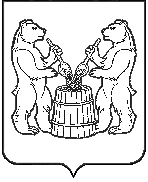 Устьянский муниципальный округАрхангельской областиСОБРАНИЕ ДЕПУТАТОВПервого созыва Восьмая сессияРЕШЕНИЕО внесении изменений в Положение о  муниципальном земельном контроле на территории Устьянского муниципального округа Архангельской областиВ соответствии с Земельным кодексом Российской Федерации, Федеральным законом от 6 октября 2003 года № 131-ФЗ «Об общих принципах организации местного самоуправления в Российской Федерации», Федеральным законом от 31 июля 2020 года № 248-ФЗ «О государственном контроле (надзоре) и муниципальном контроле в Российской Федерации», на основании экспертного заключения Правового департамента администрации Губернатора Архангельской области и Правительства Архангельской области от 14 августа 2023 года №03-11-01/781, Собрание депутатов Устьянского муниципального округа Архангельской области Р Е Ш А Е Т:Внести изменения в Положение о муниципальном земельном контроле на территории Устьянского муниципального округа Архангельской области, утвержденное решением Собрания депутатов Устьянского муниципального округа от 23 января 2023 года №38.дефис второй пункта 2 Положения исключить;пункт 36 Положения изложить в следующей редакции:«36. При проведении контрольных (надзорных) действий для фиксации доказательств нарушений инспектор может использовать фотосъемку, аудио- и видеозапись, иные способы фиксации доказательств, с использованием любых имеющихся в распоряжении технических средств.Решение об осуществлении фотосъемки, аудио- и видеозаписи, иных способов фиксации доказательств выявленных нарушений обязательных требований при осуществлении контрольных мероприятий принимается инспектором самостоятельно при совершении следующих контрольных действий:- осмотр – фотосъемка, видеозапись;- опрос – виде- и аудиозапись;- получение письменных объяснений – фотосъемка, аудио- и видеозапись;- истребование документов – фотосъемка, аудио-, видеозапись;- инструментальное обследование – фотосъемка, видеозапись.Фиксация нарушений обязательных требований при помощи фотосьемки проводится не менее чем двумя снимками. Точки и направления фотографирования обозначаются на схеме земельного участка, либо в протоколе инструментального обследования земельного участка, в отношении которого проводится контрольное мероприятие.Аудио и видеозапись осуществляются в ходе проведения контрольного мероприятия с уведомлением в начале и конце записи о дате, месте, времени начала и окончания осуществления записи. В ходе записи фиксируются и указываются место и характер выявленного нарушения обязательных требований.Информация о проведении фотосъемки, аудио- и видеозаписи, геодезических и картометрических измерениях, использованных для этих целей технических средствах, отражается в акте и соответствующих протоколах, составляемых по результатам контрольного мероприятия.Использование фотосъемки и видеозаписи для фиксации доказательств нарушений обязательных требований осуществляется с учетом требований законодательства Российской Федерации о защите государственной тайны. Инструментальные обследования в ходе проведения контрольных мероприятий осуществляются путем проведения инспектором измерений (геодезических, картографических, измерений на местности).»Приложение №1 к Положению изложить согласно приложению №1 к настоящему решению.2. Настоящее решение вступает в силу после официального опубликования.Председатель Собрания депутатовУстьянского муниципального округа 					                      Ю.Б. ПачинаГлава Устьянского муниципального округа                                                                  С.А. КотловПриложение № 1к решению Собрания депутатов Устьянского муниципального округа Архангельской областиот 22 сентября 2023 года №____Приложение № 1  к Положению о муниципальном земельном контроле на территории Устьянского муниципального округаАрхангельской области КЛЮЧЕВЫЕ ПОКАЗАТЕЛИмуниципального земельного контроля(165210, Архангельская область, Устьянский округ, п. Октябрьский, ул. Комсомольская, д.7  тел/факс 5-12-75 e-mail: sdepust@mail.ru)от 22 сентября  2023 года № Индекс показателяНаименование показателяФормула расчетаПримечанияЦелевые значения показателейИсточник данных для определения значения показателяКлючевые показателиКлючевые показателиКлючевые показателиКлючевые показателиКлючевые показателиКлючевые показателиАДоля самовольно занятых земельных участков в общем количестве проконтролированных земельных участковА = 100% хЗУсам. / ЗУ проконтр.А – доля самовольно занятых земельных участков в общем количестве проконтролированных, выявленных в течение отчетного периода. ЗУсам. – количество самовольно занятых земельных участков из числа проконтролированных.ЗУпроконтр. – количество проконтролированных земельных участков за отчетный период. 60%Результаты осуществления муниципального земельного контроля в течение отчетного периода БДоля используемых земельных участков не по целевому назначению в общем количестве проконтролированных земельных участковБ = 100% хЗУнецелев. / ЗУ проконтр.Б – доля земельных участков, используемых не по целевому назначению,  выявленных в течение отчетного года. ЗУ нецелев. – количество земельных участков используемых не по целевому назначению из числа проконтролированных. ЗУпроконтр. – количество проконтролированных земельных участков за отчетный период.5%Результаты осуществления муниципального земельного контроля в течение отчетного периода ВДоля контрольных мероприятий, по результатам проведения которых, за отчетный период выявлены нарушения обязательных требований, и не приняты меры административного воздействияВ = 100% хКМадм.отв. / КМвсегоВ – доля контрольных мероприятий, по результатам проведения  которых за отчетный период выявлены нарушения обязательных требований, и не приняты меры административного воздействия. КМадм.отв – количество контрольных мероприятий по результатам проведения которых за отчетный период выявлены нарушения обязательных требований, и приняты меры административного воздействия.КМвсего – количество контрольных мероприятий по результатам проведения которых за отчетный период выявлены нарушения обязательных требований.20%Результаты осуществления муниципального земельного контроля в течение отчетного года 